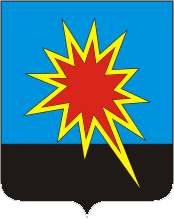 КЕМЕРОВСКАЯ ОБЛАСТЬКАЛТАНСКИЙ ГОРОДСКОЙ ОКРУГАДМИНИСТРАЦИЯ КАЛТАНСКОГО ГОРОДСКОГО ОКРУГАРАСПОРЯЖЕНИЕОт14.05. 2018 г.         № 687 -рОб утверждении проекта планировки застроенной территории в кварталах №№ 6-7, 8-9 района Постоянный г. Калтан Калтанского городского округаВ соответствии с Градостроительным кодексом Российской Федерации, Федеральным законом от 06.10.2003 № 131-ФЗ «Об общих принципах организации местного самоуправления в Российской Федерации», Уставом Калтанского городского округа: 1.  Утвердить проект планировки застроенной территории в кварталах №№ 6-7, 8-9 района Постоянный г. Калтан Калтанского городского округа.2. Утвердить проект межевания территории в составе проекта планировки застроенной территории в кварталах №№ 6-7, 8-9 района Постоянный г. Калтан Калтанского городского округа.3. Отделу архитектуры и градостроительства администрации Калтанского городского округа (Байтемирова С.А.) обеспечить размещение распоряжения на официальном интернет - портале общественных обсуждений проектов и вопросов градостроительной деятельности на территории Калтанского городского округа.4. Отделу организационной и кадровой работы администрации Калтанского городского округа (Верещагина Т.А.) обеспечить размещение распоряжения на сайте администрации Калтанского городского округа.5.  Контроль за исполнением настоящего распоряжения возложить на заместителя главы Калтанского городского округа по строительству Рудюк О.А.Глава Калтанского городского округа                                                                          И.Ф.Голдинов